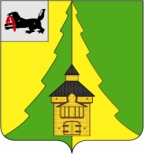 Российская ФедерацияИркутская областьНижнеилимский муниципальный район                                         АДМИНИСТРАЦИЯ			ПОСТАНОВЛЕНИЕОт «_____» __________ 2024г. № _____г. Железногорск-Илимский«О признании утратившимисилу отдельных постановленийадминистрации Нижнеилимского муниципального района»В соответствии с частью 10.2 статьи 31 Федерального закона от 08.11.2007 № 257-ФЗ «Об автомобильных дорогах и о дорожной деятельности в Российской Федерации и о внесении изменений в отдельные законодательные акты Российской Федерации», приказом Минтранса России от 18.10.2022 № 418 «Об утверждении Порядка выдачи специального разрешения на движение по автомобильным дорогам тяжеловесного и (или) крупногабаритного транспортного средства», руководствуясь Уставом муниципального образования «Нижнеилимский район», администрация Нижнеилимского муниципального районаПОСТАНОВЛЯЕТ:Признать утратившими силу:. Постановление администрации Нижнеилимского муниципального района от 28.04.2016 № 289 «Об утверждении административного регламента предоставления муниципальной услуги «Выдача специального разрешения на движение по автомобильным дорогам транспортного средства, осуществляющего перевозки тяжеловесных и (или) крупногабаритных грузов, в случае, если маршрут, часть маршрута указанного транспортного средства проходят по автомобильным дорогам местного значения Муниципального образования «Нижнеилимский район», по автомобильным дорогам местного значения, расположенным на территориях двух и более поселений в границах Нижнеилимского района, и не проходят по автомобильным дорогам федерального, регионального или межмуниципального значения, участкам таких автомобильных дорог»; 1.2. Постановление администрации Нижнеилимского муниципального района от 03.10.2016 № 741 «О внесении изменений в постановление администрации Нижнеилимского муниципального района от 28.04.16 № 289 «Об утверждении административного регламента предоставления муниципальной услуги «Выдача специального разрешения на движение по автомобильным дорогам транспортного средства, осуществляющего перевозки тяжеловесных и (или) крупногабаритных грузов, в случае если маршрут, часть маршрута указанного транспортного средства проходят по автомобильным дорогам местного значения МО «Нижнеилимский район», по автомобильным дорогам местного значения, расположенным на территориях двух и более поселений в границах Нижнеилимского района, и не проходят по автомобильным дорогам федерального, регионального или межмуниципального значения, участкам таких автомобильных дорог».Настоящее Постановление опубликовать в периодическом издании «Вестник Думы и администрации Нижнеилимского муниципального района» и на официальном сайте муниципального образования «Нижнеилимский район».Контроль за исполнением настоящего постановления возложить на первого заместителя мэра – начальника Управления строительства и архитектуры Цвейгарта В. В.         Мэр района		                                              М. С. Романов Рассылка: в дело-2; отдел ЖКХ, Т и С, Цвейгарт В.В., ОСЭР, пресс-службаС. Е. Сибрина30708